Давайте жизнь свою любить!Решайте – быть или не быть.Скорей вступайте в профсоюз –Команду, без которой вам не жить!Члены профсоюза имеют право:- на защиту со стороны Профсоюза и его органов своих трудовых, профессиональных, социально-экономических и правовых интересов в государственных и хозяйственных органах, суде;- обращаться в профсоюзный орган и организацию за консультацией, с заявлениями, предложениями и получать ответ по существу обращения;- на помощь в прохождении медицинской экспертизы при временной и стойкой утрате трудоспособности;- участвовать в деятельности Профсоюза, в том числе в выработке, обсуждении и принятии решений, осуществлении контроля за их выполнением;- избирать и быть избранным делегатом на профсоюзные конференции, собрания;- участвовать в работе профсоюзных собраний, конференций, а также заседаниях профсоюзных органов при рассмотрении вопросов его деятельности или поведения;- свободно обсуждать любые вопросы профсоюзной жизни на заседаниях комитетов профсоюза, собраниях, конференциях и др., а также в средствах массовой информации, вносить предложения, открыто высказывать и отстаивать свое мнение;- пользоваться другими правами, предусмотренными Уставом Профсоюза, Общим Положением о первичной профсоюзной организации.Член профсоюза обязан:- соблюдать Устав Профсоюза, выполнять возложенные на него профсоюзные обязанности и поручения, участвовать в работе своей профсоюзной организации, выполнять решения профсоюзных органов, заботиться об авторитете профсоюзной организации и Профсоюза, не допускать действия, противоречащие настоящему Уставу;- выполнять обязанности, предусмотренные трудовым и коллективным договорами (соглашениями), правилами внутреннего трудового распорядка;- ежемесячно, в установленном размере и порядке уплачивать членские профсоюзные взносы;- поддерживать коллективные действия Профсоюза, направленные на защиту трудовых и социально-экономических прав и интересов членов Профсоюза.Профсоюз заинтересован в укреплении и повышении результативности работы всех работников школы.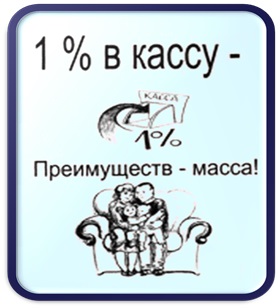 